BÀI TẬP TRẮC NGHIỆMÔN TẬP TOÁN 10 GIỮA HỌC KỲ IICâu 1: Giá trị  là một nghiệm của bất phương trìnhA. 	B. 	C. 	D. Câu 2: Số  là nghiệm của bất phương trình nào sau đây?A. .	B. .	C. .	D. Câu 3: Giá trị nào của  cho sau đây không là nghiệm của bất phương trình ?A. 	B. 	C. 	D. Câu 4: Giá trị  là nghiệm của bất phương trình nào sau đây?A. 	B. C. .	D. Câu 5: Bất phương trình  có nghiệm làA. .	B. 	C. .	D. Câu 6: Giải bất phương trình  ta có nghiệm làA. x	B. 	C. 	D. Câu 7: Tập nghiệm của bất phương trình  làA.  .	B. 	C.  .	D.  .Câu 8: Tập nghiệm của bất phương trình  làA. 	B. 	C. 	D. Câu 9: Bất phương trình  xác định khiA. 	B. 	C. 	D. Câu 10: Tìm điều kiện của bất phương trình A. 	B. 	C. 	D. Câu 11: Điều kiện xác định của bất phương trình  làA. .                         B.                          C. .                            D. Câu 12: Điều kiện của bất phương trình  làA. .	B. .	C. .	D. Câu 13: Điều kiện xác định của bất phương trình  làA. 	B. 	C. 	D. Câu 14: Điều kiện của bất phương trình  làA.  .                         B.                         C.                        D. Câu 15: Tập xác định của bất phương trình  làA.  .	B.  .	C. .	D. Câu 16: Tìm điều kiện xác định bất phương trình A.  .	B. .C.  .	D. Câu 17: Tập nghiệm của hệ bất phương trình  làA.                           B. 6;9                        C. .                      D.  Câu 18: Hệ bất phương trình  có tập nghiệm làA. 	B. 	C. 	D. Câu 19: Tập nghiệm của hệ bất phương trình  làA.  .	B.  .	C.  .	D. Câu 20: Tập nghiệm của hệ bất phương trình A. 	B. 	C. 	D. Câu 21: Bất phương trình nào tương đương với bất phương trình  ?A. .	B. C. .	D. Câu 22: Trong các bất phương trình dưới đây, bất phương trình nào tương đương với ?A. .	B. C. .	D. Câu 23: Bất phương trình   tương đương vớiA. bất phương trình 	B. bất phương trình C. bất phương trình  .	D. bất phương trình Câu 24: Bất phương trình   tương đương vớiA. bất phương trình   .	B. bất phương trình  C. bất phương trình   .	D. bất phương trình  Câu 25: Nhị thức  nhận giá trị âm khiA. ;                         B. ;                      C. ;                         D. Câu 26: Nhị thức nào sau đây nhận giá trị dương với mọi  lớn hơn ?A.  – 1;	B. x–2;	C. ;	D. 6–3xCâu 27: Nhị thức   cùng dấu với a khi A. 	B. 	C. 	D. Câu 28: Tìm nghiệm của nhị thức bậc nhất A. .	B. .	C. .	D. Câu 29: Nhị thức bậc nhất nào dưới đây có bảng xét dấu như sau?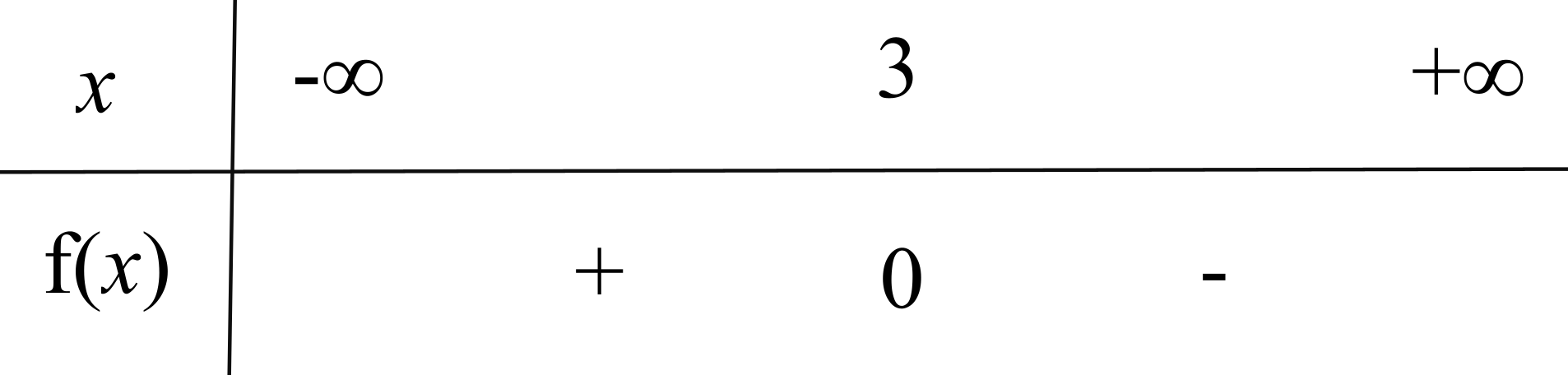 A. .	B. 	C. .	D. Câu 30: Bảng xét dấu sau là của nhị thức nào ?A. .	B. .	C. 	D. Câu 31: Tìm biểu thức  có bảng xét dấu sau: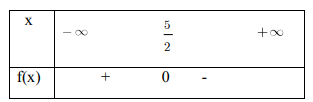 A. 	B. 	C. 	D. Câu 32: Bảng xét dấu sau là của biểu thức nào?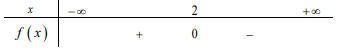 A. .	B. .	C. .	D. Câu 33: Cho biểu thức . Tập hợp tất cả các giá trị của  để  làA.  .	B. .	C. .	D. .Câu 34: Nhị thức  luôn âm trong khoảng nào sau đây?A. 	B. 	C. 	D. Câu 35: Cho nhị thức bậc nhất  . Mệnh đề nào sau đây là đúng?A.  không dương với mọi 	B.  luôn dương với mọi C.  luôn dương với mọi 	D.  không dương với mọi Câu 36: Phát biểu nào sau đây đúng về dấu của nhị thức ?A.  luôn dương trên khoảng 	B.  luôn âm trên khoảng C. luôn dương trên khoảng 	D.  luôn âm trên khoảng Câu 37: Cho biểu thức . Tập hợp tất cả các giá trị của  thỏa mãn bất phương trình  làA. .	B. .C. .	D. .Câu 38: Biểu thức  âm khi  thuộc ?A. 	B. )C. 	D. Câu 39: Tập nghiệm của bất phương trình A. 	B. C. 	D. Câu 40: Trong các bất phương trình sau, bất phương trình nào là bất phương trình bậc nhất hai ẩn?A. . 	B. .	C. 	D. Câu 41: Trong các bất phương trình sau, bất phương trình nào là bất phương trình bậc nhất hai ẩn?A. 	B. .	C.  .	D. Câu 42: Trong các cặp số sau đây, cặp nào không là nghiệm của bất phương trình ?A. (‐5;0).	B. (2;1).	C. (0;0).	D. (1;‐3).Câu 43: Cho bất phương trình  () . Cặp số  nào sau đây không là nghiệm của bất phương trình () ?A. .	B. .	C.  .	D. Câu 44: Điểm là điểm thuộc miền nghiệm của bất phương trìnhA. .	B. 	C. .	D. Câu 45: Điểm  thuộc vào miền nghiệm của bất phương trình nào dưới đây ?A. 	B. 	C. 	D. Câu 46: Cặp số (2;‐1) là nghiệm của bất phương trình nào sau đây ?A. .	B. .	C. .	D. Câu 47: Điểm nào sau đây thuộc miền nghiệm của bất phương trình ?A.  .	B.  .	C.  .	D. Câu 48: Miền không bị gạch chéo (không kể đường thẳng d) là miền nghiệm của bất phương trình nào?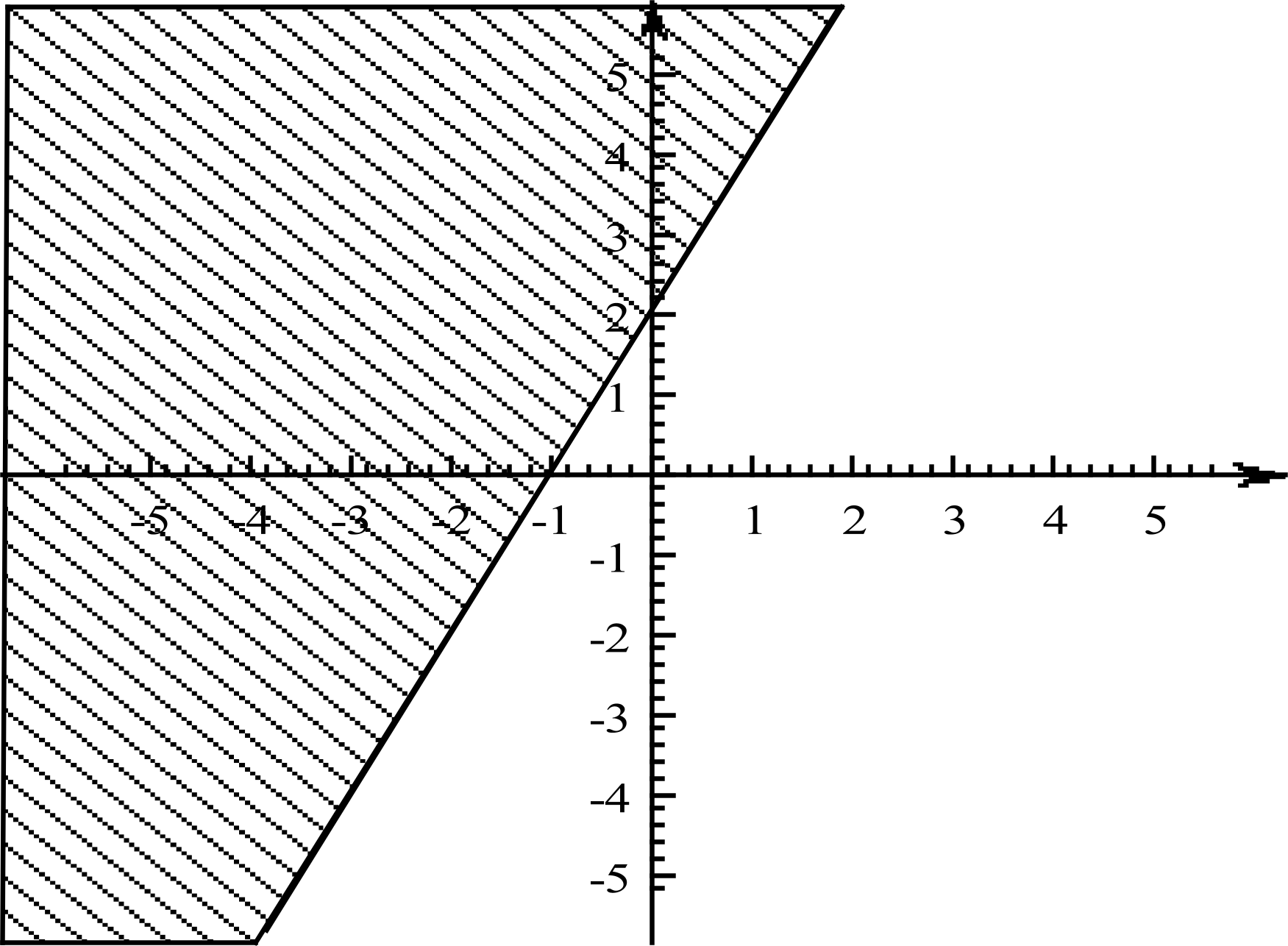 A.              B.              C.                 D. Câu 49: Với  thuộc tập hợp nào dưới đây thì  luôn dương?A. .	B.  .	C. (‐1;3 ).	D. Câu 50: Biểu thức nào sau đây không là tam thức bậc hai đối với biến ?A. 	B. 	C. 	D. Câu 51: Cho . Điều kiện để  làA. .	B. 	C. 	D. Câu 52: Cho tam thức bậc hai   . Điều kiện cần và đủ để  làA. 	B. 	C. 	D. Câu 53: Cho  và . Cho biết dấu của  khi  luôn cùng dấu với hệ số  với mọi A. .	B. .	C. .	D. Câu 54: Cho . Điều kiện để   làA. 	B. 	C. 	D. Câu 55: Cho  và . Trường hợp   ứng với minh họa hình học nào sau đây?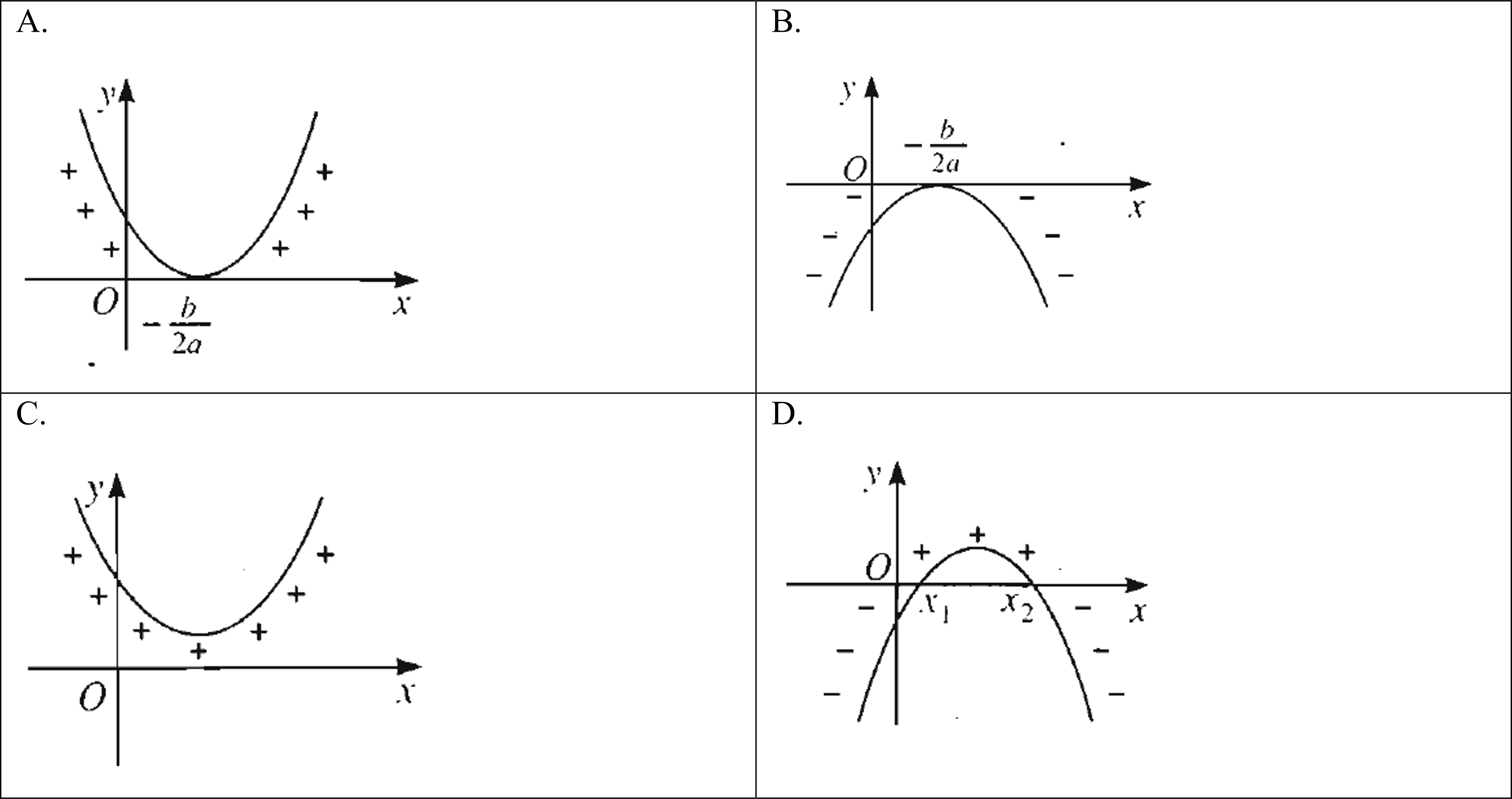 Câu 56: Hàm số có kết quả xét dấu là hàm số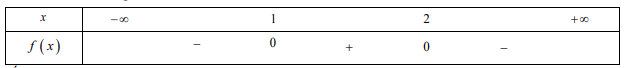 A.                           B. C. 	                  D.  Câu 57: Cho hàm số  có đồ thị như hình vẽ. Đặt , tìm dấu của  và  .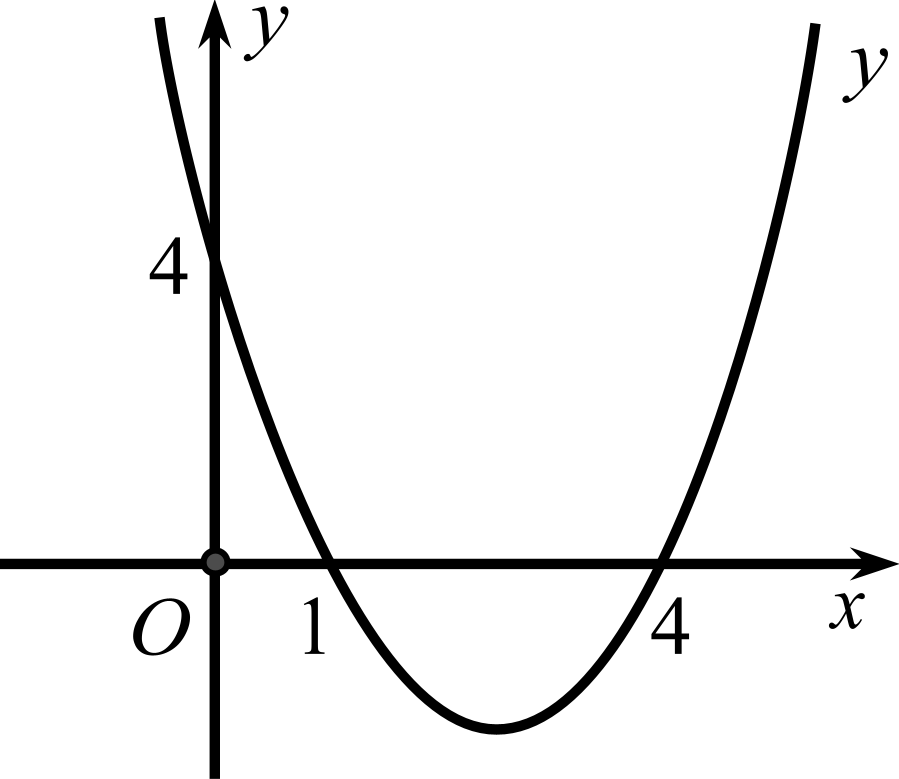 A.  	B.  	C.  	D. , Câu 58: Cho  có . Khi đó mệnh đề nào đúng?A. .	B.  C.  không đổi dấu.	D. Tồn tại  để Câu 59: Tập nghiệm của bất phương trình  –  –  làA. .	B. 	C. 	D. Câu 60: Tập nghiệm của bất phương trình  làA. 	B. 	C. 	D. Câu 61: Tập nghiệm của bất phương trình  làA. 	B. 	C. 	D. Câu 62: Tập nghiệm của bất phương trình  làA. .	B. [‐1;7 ].	C. .	D. [‐7;1].Câu 63: Tập nghiệm của bất phương trình  làA. .        B. .        C. .       D. Câu 64: Tập nghiệm của bất phương trình   làA.   	B. C.   	D. Câu 65: Tìm tập nghiệm  của bất phương trình A. 	B. C. 	D.  .Câu 66: Tập nghiệm của bất phương trình  làA.  	B. C. 	D. Câu 67: Cho tam thức bậc hai  có bảng xét dấu như sau: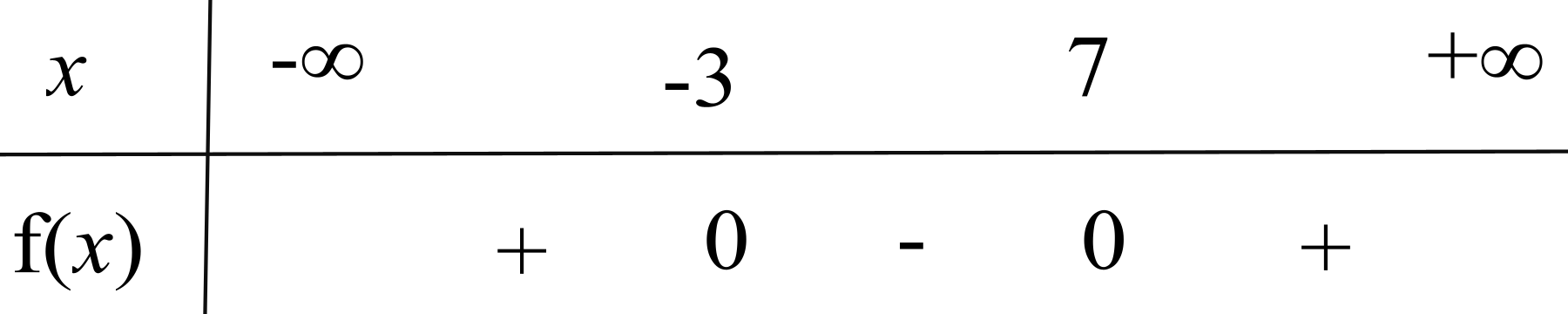 Mệnh đề nào dưới đây đúng ?A. .	B. C. .	D. Câu 68: Cho bảng xét dấu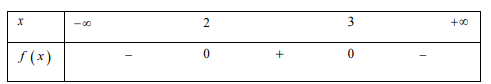 Hỏi bảng xét dấu trên của tam thức nào sau đây?A. 	B. 	C. 	D. Câu 69: Bảng xét dấu sau là của biểu thức nào?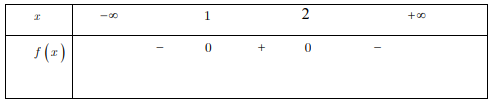 A.  	B. C.                                               D.  	Câu 70: Cho tam giác ABC , có độ dài ba cạnh là   . Mệnh đề nào sau đây đúng?A. .	B. C.   .	D.  Câu 71: Cho tam giác ABC , có độ dài ba cạnh là   . Gọi  là độ dài đường trung tuyến kẻ từ đỉnh  ,  là bán kính đường tròn ngoại tiếp tam giác và  là diện tích tam giác đó. Mệnh đề nào sau đây sai?A. .	B. C. .	D. Câu 72: Cho tam giác ABC , có độ dài ba cạnh là   . Gọi  là độ dài đường trung tuyến kẻ từ đỉnh  . Mệnh đề nào sau đây đúng?A. .	B. C. 	D. Câu 73: Cho tam giác ABC , có độ dài ba cạnh là   . Mệnh đề nào sau đây đúng?A.  	B.  C. 	D. Câu 74: Cho tam giác ABC , có độ dài ba cạnh là   . Tìm công thức sai:A. .	B. .	C. .	D. Câu 75: Cho tam giác ABC , có độ dài ba cạnh là   . Tìm công thức đúng.A. .	B. .	C. .	D. sinB Câu 76: Cho tam giác ABC , có độ dài ba cạnh là   . Tìm công thức đúng.A. .	B. .	C. .	D. Câu 77: Cho tam giác ABC , có độ dài ba cạnh là   . Tìm công thức sai:A. .	B. .	C. .	D. Câu 78: Cho  với các cạnh  . Gọi   lần lượt là bán kính đường tròn ngoại tiếp, nội tiếp và diện tích của tam giác ABC . Trong các phát biểu sau, phát biểu nào sai?A. .	B. C. .	D. .Câu 79: Cho  với các cạnh   . Gọi  là diện tích của tam giác . Chọn công thức đúng?A.  .	B.  .	C.  .	D. Câu 80: Cho  với các cạnh   . Gọi   lần lượt là bán kính đường tròn ngoại tiếp và diện tích của tam giác ABC . Chọn công thức đúng?A. 	B. 	C. 	D.  prCâu 81: Cho  với các cạnh   . Gọi     lần lượt là bán kính đường tròn ngoại tiếp, đường tròn nội tiếp, chu vi và diện tích của tam giác ABC . Chọn công thức sai?A. 	B. C. 	D. Câu 82: Tam giác ABC có  cm ,  cm , . Khi đó độ dài cạnh BC làA. 1 cm	B. 2 cm	C. 	D. Câu 83: Tam giác ABC có  cm,  cm,  cm. Khi đó số đo của góc Aˆ là:A. ’	B. ’	C. 	D. Câu 84: Tam giác ABC có  cm,  cm,  cm. Đường trung tuyến  của tam giác đó có độ dài bằngA. 4 cm	B. 5cm	C. 6cm	D. 7cmCâu 85: Tam giác ABC có  ’, . Cạnh  bằng bao nhiêu?A. 29, 9.	B. 14,1.	C. 17, 5.	D. 19, 9.Câu 86: Cho tam giác ABC có ba cạnh là 5,12,13 có diện tích làA. 30	B. 	C. 	D. 20Câu 87: Cho tam giác ABC có . Bán kính đường tròn ngoại tiếp tam giác ABC làA. 5	B. 10	C. 	D. Câu 88: Cho  có . Độ dài bán kính đường tròn ngoại tiếp  của tam giác trên làA. 8,125.	B. 130.	C. 8.	D. 8, 5.Câu 89: Cho  có  nửa chu vi . Độ dài bán kính đường tròn nội tiếp  của tam giác trên làA. 3.	B. 2.	C. .	D. Câu 90: Phương trình tham số của đường thẳng  đi qua  và có vectơ chỉ phương  làA. 	B. 	C. 	D. Câu 91: Phương trình tổng quát của đường thẳng  đi qua  và có vectơ pháp tuyến  làA. 	B. C. 	D. Câu 92: Trong mặt phẳng Oxy, cho đường thẳng  và điểm . Khoảng cách từ điểm đến đường thẳng  được tính bằng công thức nào sau đây ?A. 	B. C. 	D. Câu 93: Trong mặt phẳng Oxy, cho đường thẳng  và . Gọi  là góc giữa hai đường thẳng  và d’. Công thức tính  làA. 	B. C. 	D. Câu 94: Điểm nào sau đây không thuộc A.  .	B.  .	C.  (‐1;9).	D.  .Câu 95: Đường thẳng  đi qua điểm nào sau đây ?A. 	B. 	C. 	D. Câu 96: Tìm vectơ chỉ phương của đường thẳng  đi qua  và  .A. .	B. .	C. .	D. .Câu 97: Trong mặt phẳng tọa độ Oxy, cho đường thẳng . Tìm hệ số góc của đường thẳng .A. 	B. 	C. 	D. Câu 98: Đường thẳng (d) có vectơ pháp tuyến . Mệnh đề nào sau đây sai?A.  là vectơ chỉ phương của B.  là vectơ chỉ phương của C. ,  là vectơ pháp tuyến của D.  có hệ số góc Câu 99: Cho đường thẳng . Vectơ nào sau đây là vectơ pháp tuyến của (d) ?A. 	B. 	C. 	D. Câu 100: Viết phương trình của đường thẳng đi qua 2 điểm  và A. 	B. 	C. 	D. Câu 101: Cho đường thẳng . Mệnh đề nào sau đây sai?A.  là vectơ chỉ phương của .	B.  có hệ số góc C.  không đi qua gốc tọa độ.	D.  đi qua hai điểm và Câu 102: Cho  là vectơ chỉ phương của đường thẳng . Hỏi vectơ nào sau đây là vectơ pháp tuyến của ?A. .	B. 	C. .	D. .Câu 103: Tìm hệ số góc của đường thẳng  có vectơ chỉ phương .A. .	B. .	C. .	D. Câu 104: Cho 2 đường thẳng  và . Khẳng định nào sau đây đúng?A. Hai đường thẳng song song.B. Hai đường thẳng cắt nhau nhưng không vuông góc.C. Hai đường thẳng trùng nhau.D. Hai đường thẳng vuông góc nhau.Câu 105: Cho 2 đường thẳng  và . Khẳng định nào sau đây đúng?A. Hai đường thẳng song song.B. Hai đường thẳng cắt nhau nhưng không vuông góc.C. Hai đường thẳng trùng nhau.D. Hai đường thẳng vuông góc nhau.Câu 106: Cho đường thẳng . Nếu đường thẳng  đi qua  và song song với d thì  có phương trìnhA. 	B. 	C. 	D. Câu 107: Cho ba điểm . Đường cao’ của tam giác ABC có phương trìnhA. 	B. 	C. 	D. Câu 108: Cho đường thẳng . Nếu đường thẳng  đi qua gốc tọa độ và vuông góc với d thìcó phương trìnhA. 	B. 	C. 	D. Câu 109: Phương trình đường thẳng đi qua hai điểm làA. 	B. 	C. 	D. Câu 110: Cho hai điểm . Viết phương trình đường trung trực đoạnA. 	B. 	C. 	D. Câu 111: Cho đường thẳng  . Viết phương trình tổng quát của đường thẳng .A. 	B. 	C. 	D. Câu 112: Cho hai đường thẳng  cắt nhau khi và chỉ khiA. m .	B. .	C. .	D. Câu 113: Cho hai đường thẳng ,  song song nhau khi và chỉ khiA. m .	B. .	C. .	D. Câu 114: Khoảng cách từ điểm  đến đường thẳng  bằngA. 	B.  	C.  	D. Câu 115: Khoảng cách giữa 2 đường thẳng  và  bằngA.                            B. 9                                  C. .                          D.    Câu 116: Tìm côsin góc giữa 2 đường thẳng  và A. 	B. 	C.  	D. Câu 117: Góc giữa 2 đường thẳng  và  có số đo bằngA. 	B. .	C. 	D. -----------------------------------------------